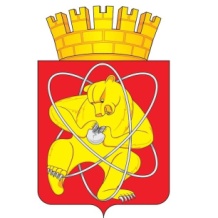 Муниципальное образование «Закрытое административно – территориальное образование Железногорск Красноярского края»СОВЕТ ДЕПУТАТОВ  ЗАТО  г.ЖЕЛЕЗНОГОРСК РЕШЕНИЕ27 февраля 2018                                                                                                                   № 30-117Рг.ЖелезногорскОб избрании Главы ЗАТО г.Железногорск В соответствии со статьей 36 Федерального закона от 06.10.2003 № 131-ФЗ «Об общих принципах организации местного самоуправления в Российской Федерации», пунктом 3 статьи 4 Закона  Российской Федерации от 14.07.1992 № 3297-1 «О закрытом административно-территориальном образовании», руководствуясь Уставом ЗАТО Железногорск, решением Совета депутатов ЗАТО г.Железногорск от 26.12.2017 № 27-105Р «Об утверждении положения о порядке проведения конкурса по отбору кандидатур на должность Главы ЗАТО г.Железногорск», утвердив протокол счетной комиссии № 2 от 27 февраля 2018 года по проведению тайного голосования на должность Главы ЗАТО г.Железногорск, Совет депутатовРЕШИЛ:1. Избрать Главой закрытого административно-территориального образования город Железногорск Куксина Игоря Германовича.2. Считать, Куксина Игоря Германовича, вступившим в должность Главы закрытого административно-территориального образования город Железногорск с 27 февраля 2018 года.3. Прекратить досрочно полномочия Главы администрации ЗАТО г.Железногорск Пешкова Сергея Евгеньевича в связи со вступлением в должность Главы ЗАТО г.Железногорск – Куксина Игоря Германовича, исполняющего полномочия главы местной администрации.4. Настоящее решение вступает в силу с момента его принятия и подлежит официальному опубликованию.Исполняющий обязанностиПредседателя Совета депутатовЗАТО г.Железногорск						               А.И. Коновалов